 BAB IVHASIL PENELITIANDeskripsi DataDeskripsi data dimaksudkan untuk memberikan gambaran tentang penyebaran data atau distribusi data yang disertai dengan tabel dan grafik histrogram. Data diolah dari hasil penelitian yang telah dikumpulkan melalui angket, yang meliputi Persepsi guru tentang kepemimpinan kepala sekolah, disiplin, dan kinerja guru di SDIT Baitul Muslim Way Jepara Lampung Timur disajikan di bawah ini:Data Persepsi Guru Tentang Kepala Sekolah (X1)Data mengenai persepsi guru tentang kepala sekolah diperoleh dengan menyebar angket kepada 34 responden guru di SDIT Baitul Muslim Way Jepara Lampung Timur. Hasil angket menunjukkan bahwa skor tertinggi adalah 200 dan skor terendah adalah 100 dengan mean sebesar 144,47 dan standar deviasi 21.310. Berikut ini menentukan interval frekuensi skor dengan menggunakan program SPSS versi 21.Setelah data terkumpul, langkah berikutnya adalah mengklarifikasikan data untuk mengetahui persepsi guru tentang kepemimpinan kepala sekolah. Data dikelompokkan menjadi 3 kategori, yaitu tinggi, sedang, dan rendah. Adapun kategori tinggi yaitu jumlah responden yang memiliki total skor lebih besar dari nilai rata-rata ditambah dengan standar deviasi. Kategori sedang yaitu jumlah responden yang memiliki total skor di antara rata-rata. Kategori rendah yaitu jumlah responden yang memiliki skor lebih kecil dari nilai rata-rata dikurangi dengan standar deviasi. Hasil perhitungan klasifikasi responden atas angket persepsi guru tentang kepemimpinan kepala sekolah secara lengkap dapat dilihat pada diagram 4.1 berikut: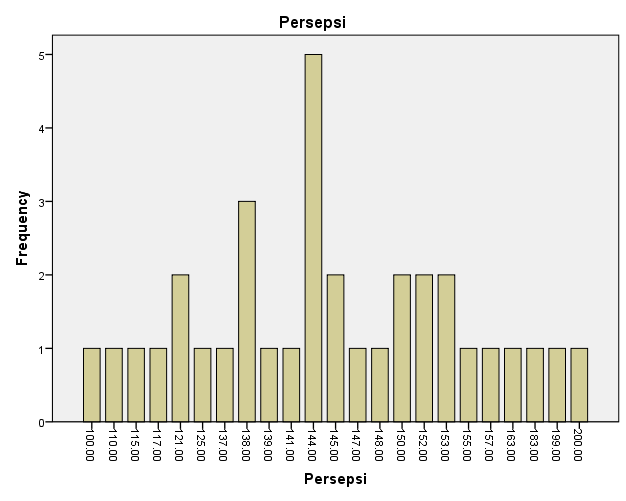 Dengan hasil perhitungan tersebut di atas maka dapat ditarik kesimpulan bahwa skor persepsi guru tentang kepemimpinan kepala sekolah pada umumnya termasuk dalam kategori tinggi mencapai 41% (14 responden). Sedangkan kategori sedang 21% (7 responden) dan rendah sebesar 38% (13 responden).Disiplin (X2)Data disiplin guru diperoleh dengan menyebar angket kepada 34 responden guru SDIT Baitul Muslim Way Jepara Lampung Timur. Hasil angket menunjukkan bahwa skor tertinggi adalah 115 dan skor terendah adalah 78. Selanjutnya didapatkan mean sebesar 92.06 dan standar deviasi 8.43.Berikut untuk menentukan kelas interval frekuensi skor dengan menggunakan program SPSS versi 21. Berdasarkan hasil variabel  ini dapat disajikan dalam tabel berikut:Tabel 4.2Distribusi Frekuensi Skor Angket Disiplin Kerja (X2)Setelah data terkumpul, langkah berikutnya adalah mengklsifikasikan data untuk mengetahui disiplin guru SDIT Baitul Muslim Way Jepara Lampung Timur. Data dikelompokkan menjadi tiga kategori, yaitu tinggi, sedang dan rendah. Adapun kategori tinggi yaitu jumlah responden yang memiliki total skor lebih besar dari nilai rata-rata ditambah dengan standar deviasi. Kategori sedang yaitu jumlah responden yang memiliki skor di antara rata-rata ditambah dengan standar deviasi dan nilai rata-rata. Kategori rendah yaitu jumlah responden yang memiliki skor lebih kecil dari nilai rata-rata di kurangi dengan standar deviasi. Hasil perhitungan klasifikasi responden atas angket disiplim secara lengkap dapat dilihat pada diagram 4.2 berikut: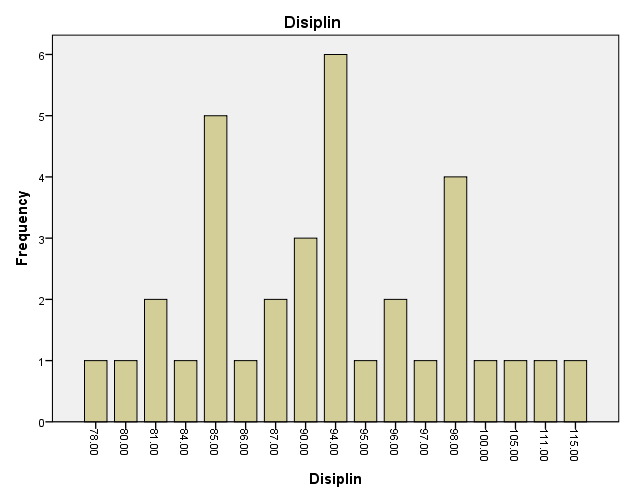 Dengan hasil perhitungan di atas dapat ditarik kesimpulan bahwa skor disiplin kerja guru SDIT Baitul Muslim pada umumnya termasuk dalam kategori tinggi mencapai 35.5% (12 responden). Sedangkan kategori sedang 17.6% (6 responden) dan rendah sebesar 46.9% (16 responden).Kinerja Guru (Y)Data mengenai kinerja guru diperoleh dengan menyebar angket kepada 34 responden guru SDIT Baitul Muslim Way Jepara Lampung Timur. Hasil angket menunjukkan bahwa skor tertinggi 114 dan skor terendah 74. Selanjutnya didapat mean sebesar 87.29 dan standar deviasi 10.455 (data perhitungan ada di lampiran).Berikut untuk menentukan kelas interval frekuensi skor dengan bantuan SPSS versi 21. Berdasarkan variabel tersebut dapat disajikan dalam tabel berikut:Tabel 4.3Distribusi Kinerja Guru SDIT Baitul MuslimSetelah data terkumpul, langkah berikutnya adalah mengklasifikasikan data untuk mengetahui kinerja guru SDIT Baitul Muslim. Data dikelompokkan menjadi tiga kategori, yaitu tinggi, sedang dan rendah. Adapun kategori tinggi yaitu jumlah responden yang memiliki total skor lebih besar dari nilai rata-rata ditambah dengan standar deviasi. Kategori sedang yaitu jumlah responden yang memiliki skor diantara nilai rata-rata ditambah dengan standar deviasi dan nilai rata-rata. Kategori rendah yaitu jumlah responden yang memiliki skor di bawah rata-rata dikurangi dengan standar deviasi. Hasil perhitungan klasifikasi responden atas angket kinerja secara lengkap dapat dilihat pada diagram 4.3 berikut: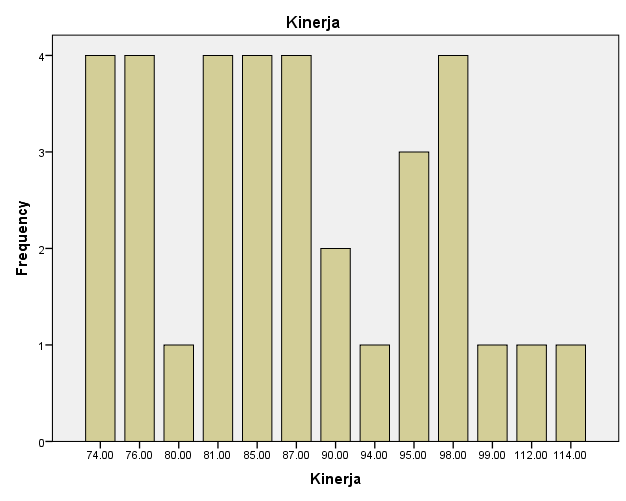 Dengan hasil perhitungan tersebut di atas maka dapat ditarik kesimpulan bahwa skor kinerja guru SDIT Baitul Muslim Way Jepara Lampung Timur pada umumnya termasuk dalam kategori Tinggi 32.2% (11 responden), kategori sedang 17.7% (6 responden) sedangkan kategori rendah 50.1% (17 responden).Uji AsumsiSebelum dilakukan uji hipotesis, terlebih dahulu dilakukan uji asumsi dengan menggunakan analisis statistik parametik, yaitu meliputi normalitas data dan linieritas dan keberartian regresi. Jika asumsi-asumsi ini telah terpenuhi, maka selanjutnya dilakukan uji hipotesis.Uji NormalitasPengujian normalitas data dilakukan untuk mengetahui apakah data siap, variabel berdistribusi normal atau tidak. Uji normalitas dengan menggunakan uji Kolmogorov Smirnov. Uji normalitas dilakukan terhadap semua variabel baik variabel terikat yaitu kinerja guru maupun variabel bebas yaitu persepsi guru tentang kepemimpinan kepala sekolah dan disiplin. Kriteria pengambilan keputusan yakni nilai signifikan > 0.05 maka data berdistribusi normal dan jika nilai signifikan < 0.05 maka data tidak berdistribusi normal. Tabel 4.4Hasil Uji Normalitas dengan Kolmogorov SmirnovPengujian normalitas data dilakukan dengan bantuan program SPSS versi 21 for windows. Hasil uji normalitas data Persepsi Guru tentang Kepemimpinan Kepala Sekolah (X1) diperoleh nilai signifikan sebesar 0.292 yang berarti lebih besar daripada 0.05 atau 0.292 > 0.05 maka dapat disimpulkan bahwa  data Persepsi Guru tentang Kepemimpinan Kepala Sekolah berdistribusi normal. Selanjutnya nilai signifikansi variabel disiplin (X2) yaitu 0.684 dan lebih besar dari 0.05 berarti variabel ini juga berdistribusi normal. Sedangkan nilai signifikansi variabel kinerja guru (Y) sebesar 0.625 atau 0.625 > 0.05 yang berarti variabel Y berdistribusi normal.Linearitas dan Keberartian RegresiUji linieritas digunakan untuk mengetahui apakah antara variabel bebas dan variabel terikat memiliki hubungan linier atau tidak. Hal ini dilakukan untuk memenuhi persyaratan model regresi, yaitu apabila Fhitung > Ftabel maka persamaan regresi tidak linier, tetapi jika Fhitung < Ftabel maka persamaan garis regresi menunjukkan linier. Jika hubungan variabel bebas dan variabel terikat telah linier, maka dapat dilakukan analisis regresi.Pengaruh persepsi guru tentang kepemimpinan kepala sekolah terhadap kinerja guruTabel 4.5Uji Linieritas Pengaruh Persepsi Guru Tentang Kepemimpinan Sekolah Terhadap Kinerja guruDengan melihat tabel di atas diketahui Fhitung 0.436 dengan Ftabel untuk df 1 pada taraf signifikan 5% = 4.13 dan 1% = 7.44. dikarenakan Fhitung < Ftabel atau 0.436 < 4.13 dan signifikansi > 0.05 atau 0.951 > 0.05 berarti pengaruh persepsi guru tentang kepemimpinan kepala sekolah terhadap kinerja guru berpola linier.Selanjunya dilakukan uji keberartian persamaan regresinya. Hasil dari analisis regresi sederhana antara pasangan data persepsi guru tentang kepemimpinan kepala sekolah (X1) dan kinerja guru (Y) dapat dilihat pada tabel regresi berikut:Tabel 4.6Keberartian regresi Pengaruh Persepsi Guru Tentang Kepemimpinan Kepala Sekolah Terhadap Kinerja GuruUntuk mengetahui keberartian regresinya dilakukan uji t, adapun kaidah keputusannya untuk uji t adalah jika nilai Fhitung > Ftabel maka Ho diterima dan Ha ditolak artinya tidak signifikan. Dengan menggunakan program SPSS 21 diperoleh nilai Fhitung 2.012 untuk responden sebanyak 34. Untuk memperoleh nilai Ftabel taraf signifikansi 0.05 digunakan rumus N – K (N = jumlah responden, K =  jumlah variabel) sehingga Ftabel dari 34 – 2 = 32 adalah 1.6597.Oleh karenanya nilai Fhitung 2.012 > Ftabel 1.6597  maka Ho diterima sehingga dapat disimpulkan bahwa ada pengaruh yang signifikan antara variabel persepsi guru tentang kepemimpinan kepala sekolah (X1) dengan variabel kinerja guru (Y). Pengaruh disiplin terhadap kinerja guruUntuk menguji linieritas dan keberartian regresi digunakan program SPSS 21 for windowsTabel 4.7Uji linieritas Pengaruh Disiplin Terhadap Kinerja GuruDengan mengetahui tabel di atas diketahui Fhitung  0.375 dengan Ftabel untuk df pada taraf signifikansi 5% = 4.13 dan 1% = 7.44. dikarenakan Fhitung < Ftabel atau 0.375 < 4.13 dan signifikansi > 0.05 atau 0.962 > 0.05 berarti pengaruh disiplin terhadap kinerja guru berpola linier.Selanjutnya dilakukan uji keberartian persamaan regresinya. Hasilnya dari analisis regresi sederhana antara pasangan data disiplin (X2) dan kinerja guru (Y) dapat dilihat pada tabel regresi berikut:Tabel 4.8Keberartian Regresi Pengaruh Disiplin Terhadap Kinerja GuruUntuk mengetahui keberartian regresinya dilakukan uji t, adapun kaidah keputusan untuk uji t adalah jika nilai thitung > ttabel  maka Ho diterima dan Ha ditolak artinya tidak signifikan. Dengan menggunakan program SPSS versi 21 diperoleh nilai thitung 3.164 untuk responden sebanyak 34. Untuk memperoleh nilai ttabel  dengan taraf signifikansi 0.05 digunakan rumus N – K (N = jumlah sampel, K = jumlah variabel) sehingga ttabel dari 34 adalah 34 – 2 = 32 adalah 1.6597.Oleh karena nilai thitung 3.164 > ttabel 1.6597, maka Ho ditolak sehingga dapat disimpulkan tidak terdapat pengaruh yang signifikan antara variabel X2 dengan variabel Y.Uji HipotesisPenelitian ini mengajukan tiga hipotesis yang perlu diuji secara empiris. Semua hipotesis adalah dugaan tentang korelasi antara persepsi guru tentang kepemimpinan kepala sekolah dan disiplin baik secara sendiri-sendiri maupun secara bersama-sama dengan kinerja guru. Teknik statistik yang digunakan untuk mengetahui pengaruh antara variabel-variabel tersebut adalah teknik statistik korelasi product moment dan regresi baik secara sederhana dan ganda. Teknik ini digunakan untuk menguji besarnya kontribusi dari variabel (X1 dan X2) terhadap variabel (Y).Pengaruh persepsi guru tentang kepemimpinan kepala sekolah terhadap kinerja guruHipotesis pertama dalam penelitian ini adalah terdapat pengaruh antara persepsi guru tentang kepemimpinan kepala sekolah (X1) dengan kinerja guru (Y). Diartikan semakin tinggi persepsi guru tentang kepemimpinan kepala sekolah maka akan meningkatkan kinerja guru.Ho	= Tidak ada pengaruh antara variabel (X1) dengan variabel (Y) Ha	= Ada pengaruh antara variabel (X1) dengan variabel (Y)Langkah yang dilakukan sebelum melakukan hipotesis adalah menghitung persamaan regresi sederhana antara persepsi guru tentang kepemimpinan kepala sekolah (X1) dengan kinerja guru (Y).Tabel 4.9Tabel anova dan koefisien regresi pengaruh persepsi guru tentang kepemimpinan kepala sekolah terhadap kinerja guruDari hasil uji analisis pada tabel di atas, diperoleh nilai Fhitung = 4.050 dengan tingkat probabilitas 0.053.Berdasarkan tabel di atas, hasil koefisien β = 0.164 dan konstanta (a) = 63.538 serta harga thitung 5.326 dan tingkat signifikansi sebesar 0.000. artinya, jika tidak ada nilai koefisien persepsi guru tentang kepemimpinan kepala sekolah, maka nilai kinerja guru dalam keadaan konstan adalah 63.538. koefisien regresi sebesar 0.164 menyatakan bahwa setiap penambahan satu poin (positif atau +) pada variabel persepsi guru tentang kepemimpinan kepala sekolah, maka diprediksi akan meningkatkan nilai kinerja guru sebesar 0.164.Sebaliknya jika nilai koefisien variabel persepsi guru tentang kepemimpinan kepala sekolah turun satu poin, maka kinerja guru akan mengalami penurunan sebesar 0.164. jadi tanda + (positif) menyatakan arah prediksi yang searah atau linier. Kenaikan atau penurunan variabel X1 akan mengakibatkan kenaikan variabel bebas (Y). Dari kedua koefisien diperoleh persamaan regresi Y = 63.538 + 0.164. Persamaan regresi ini dapat ditunjukkan dalam bentuk grafik sebagai berikut:  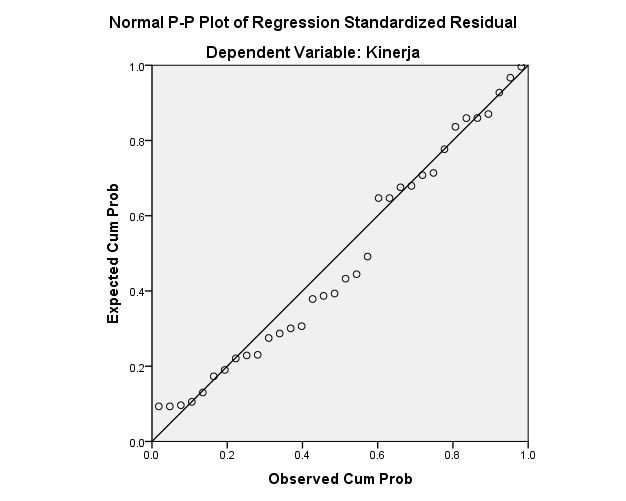 Gambar 4.4Grafik Pengaruh Persepsi Guru Tentang Kepemimpinan Kepala Sekolah Terhadap Kinerja GuruDari gambar di atas dapat dilihat bahwa data menyebar di sekitar garis diagonal dan mengikuti arah garis diagonal maka data berdistribusi dengan normal, dengan model regresi ini telah memenuhi normalitas. Persamaan regresi Y = 63.538 + 0.164Selanjutnya pengujian hipotesis dilanjutkan dengan bantuan SPSS versi 21. Berikut ini tabel perhitungannya:Tabel 4.10Pengaruh Persepsi Guru Terhadap Kepemimpinan Kepala Sekolah Terhadap Kinerja GuruDari tabel di atas, diperoleh koefisien korelasi antara pengaruh persepsi guru tentang kepemimpinan kepala sekolah terhadap kinerja guru dengan rxy = 0.335 yang berarti terdapat pengaruh yang positif diantara keduanya. Hal ini dapat pula dibuktikan dengan uji signifikansinya. Kaidah untuk uji signifikansi adalah jika nilai probabilitas lebih kecil atau sama dengan nilai probabilitas signifikansi. Jika nilai probabilitas lebih kecil atau sama dengan nilai probabilitas 0.05 maka Ha diterima dan Ho ditolak artinya signifikan. Nilai signifikan pada tabel di atas adalah 0.053 berarti pengaruh kedua variabel tersebut signifikan.Setelah diperoleh nilai koefisien korelasi tersebut dapat dihitung pula koefisien determinasinya, sebagaimana tabel berikut:Tabel 4.11Koefisien Determinasi Sumbangan Persepsi Guru Tentang Kepemimpinan Kepala sekolah Terhadap Kinerja GuruDari tabel dapat dijelaskan bahwa nilai R sebesar 0.335 dan determinasi (Rsquare) sebesar 0.112 yang merupakan pengkuadratan dari koefisien nilai R. Hal ini menunjukkan bahwa variabel persepsi guru terhadap kepemimpinan kepala sekolah memberikan sumbangan atau kontribusi kepada kinerja guru sebesar 0.112 atau 11.2%. sedangkan sisanya (100%-11.2% = 88.8%) dipengaruhi faktor lain diluar penelitian. Rsquare berkisar pada angka 0 sampai 1 dengan catatan semakin kecil Rsquare maka semakin lemah pengaruh kedua variabel tersebut.Pengaruh disiplin terhadap kinerja guruHipotesis kedua dalam penelitian ini adalah pengaruh disiplin (X2) terhadap kinerja guru (Y). Diartikan bahwa semakin tinggi disiplin maka akan meningkatkan kinerja guru.Ho 	= Tidak ada pengaruh disiplin terhadap kinerja guruHa	= ada pengaruh antara disiplin terhadap kinerja guruLangkah yang dilakukan sebelum melakukan hipotesis adalah menghitung persamaan regresi sederhana variabel disiplin (X2) dengan kinerja guru (Y).Tabel 4.12Tabel Anova dan Koefisien Regresi Pengaruh Disiplin Terhadap Kinerja Guru Berdasarkan tabel di atas, hasil koefisien regresi β = 0.036 dan konstanta (a) = 83.982 serta harga thitung = 0.164 dan tingkat signifikansi sebesar 0.871. Artinya, jika tidak ada nilai koefisien disiplin, maka nilai kinerja guru dalam keadaan konstan adalah 83.982. koefisien regresi sebesar 0.036 menyatakan bahwa setiap penambahan satu point (positif atau +) pada variabel disiplin, maka diprediksikan akan meningkatkan nilai kinerja guru sebesar 0.036.Sebaliknya jika nilai koefisien variabel disiplin turun satu poin, maka kinerja guru akan mengalami penurunan sebesar 0.036. kenaikan atau penurunan variabel X2 akan mengakibatkan  kenaikan variabel bebas (Y). Dari kedua koefisien diperoleh persamaan regresi Y = 83.982 + 0.036 persamaan regresi ini dapat ditunjukkan dalam bentuk grafik sebagai berikut:Gambar 4.5Grafik Pengaruh Disiplin Terhadap Kinerja GuruDari gambar di atas dapat dilihat bahwa data menyebar di sekitar garis diagonal maka data terdistribusi dengan normal, dengan model regresi ini telah memenuhi normalitas. Persamaan regresi Y = Y = 83.982 + 0.036.Selanjutnya pengujian hipotesis dilanjutkan dengan menggunakan rumus korelasi Pearson Product Moment yang dihitung dengan bantuan SPSS 21. Berikut ini tabel hasil perhitungannya: Tabel 4.13Pengaruh Disiplin Terhadap Kinerja GuruDari tabel di atas, diperoleh korelasi antara disiplin dengan kinerja guru dengan rxy = 0.629 yang berarti terdapat pengaruh yang positif diantara keduanya. Hal ini dapat pula dibuktikan dengan uji signifikansinya. Kaidah untuk uji signifikansi adalah jika nilai probabilitas lebih kecil atau sama dengan nilai probabilitas signifikansi 0.05 maka Ha diterima dan Ho ditolak artinya signifikan. Nilai signifikan 0.871 berarti pengaruh kedua variabel signifikan.Setelah diperoleh nilai koefisien korelasi tersebut dapat dihitung pula koefisien determinasinya, sebagaimana dalam tabel berikut:Tabel 4.14Koefisien determinasi Sumbangan Disiplin Terhadap Kinerja Guru Dari tabel di atas dapat dijelaskan bahwa nilai R sebesar 0.629 dan Determinasi (Rsquare) sebesar 0.396 yang merupakan pengkuadratan dari koefisien nilai R. Hal ini menunjukkan bahwa variabel disiplin memberikan sumbangan atau kontribusi kepada kinerja guru sebesar 0.396 atau 39.6%. sedangkan sisanya (100% - 39.6% = 60.4%) dipengaruhi faktor lain diluar penelitian. Rsquare berkisar pada angka 0 sampai 1 dengan catatan semakin kecil angka  Rsquare maka semakin lemah pengaruh kedua variabel.Pengaruh persepsi guru tentang kepemimpinan kepala sekolah dan disiplin secara bersama-sama terhadap kinerja guruHo	= Tidak ada pengaruh persepsi guru tentang kepemimpinan kepala                   Sekolah (X1) dan disiplin (X2) terhadap kinerja guru (Y)Ha	= Terdapat pengaruh persepsi guru tentang kepemimpinan kepala                 Sekolah (X1)   dan disiplin (X1)   terhadap kinerja guru (Y)Langkah yang dilakukan sebelum melakukan hipotesis adalah menghitung regresi sederhana variabel X1 dan X2 dengan variabel Y.Tabel 4.15Table Anova dan Koefisien Regresi Pengaruh Persepsi Guru Tentang Kepemimpinan Kepala sekolah dan Disiplin terhadap Kinerja GuruNilai Ftabel untuk db1 = 2 dan db2 = n – k – 1 = 34 – 2 – 1 = 31 pada taraf  signifikansi 0.05 adalah 3.30. dari hasil uji analisis pada tabel di atas diperoleh nilai Fhitung = 3.595. dari hasil uji analisis pada tabel di atas diperoleh Fhitung 3.595 > 3.30 (Ftabel), oleh karena itu Ho ditolak dan Ha diterima. Hal ini berarti terdapat pengaruh yang positif antara persepsi guru tentang kepemimpinan kepala sekolah dan disiplin terhadap kinerja guru. Juga berdasarkan nilai signifikansi dengan probabilitas  0.039 < 0.05. jadi dapat disimpulkan bahwa persepsi guru terhadap kepemimpinan kepala sekolah dan disiplin secara bersama-sama mempengaruhi kinerja guru. Selanjutnya pengujian hipotesis dilanjutkan dengan menggunakan rumus korelasi Pearson Product Moment yang dihitung dengan bantuan SPSS 21. Berikut ini tabel hasil perhitungan:Tabel 4.16Pengaruh Persepsi Guru Tentang Kepemimpinan Kepala Sekolah dan Disiplin Terhadap Kinerja GuruDari tabel di atas, diperoleh koefisien korelasi antara persepsi guru tentang kepemimpinan kepala sekolah dan disiplin terhadap kinerja guru memiliki pengaruh yang positif.Tabel 4.17 Koefisien determinasi Sumbangan Disiplin Terhadap Kinerja Guru Dari tabel dapat dijelaskan bahwa nilai R sebesar 0.343 dan Determinasi (RSquare) sebesar 0.118 yang merupakan pengkuadratan dari koefisien R artinya korelasi antara dua variabel bebas yakni persepsi guru tentang kepemimpinan kepala sekolah dan disiplin dengan variabel terikat kinerja guru sebesar 0.434. nilai r berkisar antara 0 – 1, jika mendekati angka 1 maka pengaruh kedua variabel semakin erat tetapi jika mendekati 0 maka pengaruh keduanya semakin lemah. Karena rhitung > rtabel yaitu 0.434 > 0.287, maka ini berarti pengaruh persepsi guru tentang kepemimpinan kepala sekolah dan disiplin secara bersama-sama terhadap kinerja guru kuat.Nilai Rsquare atau pengkuadratan dari nilai r sebesar 0.188. hal ini menunjukkan bahwa variabel persepsi guru tentang kepemimpinan kepala sekolah dan disiplin secara bersama-sama memberikan sumbangan atau kontribusi kepada kinerja guru sebesar 18.8%. sedangkan sisanya (100% - 18.8% = 81.8%) dipengaruhi oleh faktor lain di luar penelitian.  PembahasanDalam pembahasan hasil ini dilakukan melalui dua segi, yaitu deskripsi tiap variabel dan hasil analisis korelasi antar variabel. Hasil analisis tiap variabel disajikan dalam bentuk tabel berikut ini:Tabel 4.18Hasil Analisis Tiap VariabelBerdasarkan tabel di atas dapat dipaparkan, bahwa rentang skor persepsi guru tentang kepemimpinan kepala sekolah sebagian besar berada pada klsifikasi skor tinggi (41%), rentang skor disiplin berada dalam klasifikasi skor Tinggi (35.5%), dan rentang kinerja guru berada dalam klasifikasi skor rendah (50.1%). Makna dari hasil penelitian ini adalah jika persepsi guru tentang kepemimpinan kepala sekolah rendah maka kinerja guru akan rendah, jika disiplin rendah maka akan rendah pula kinerja guru, begitu pula sebaliknya. Jika persepsi guru tentang kepemimpinan kepala sekolah dan disiplin rendah maka akan mempengaruhi kinerja guru.Berdasarkan hasil uji hipotesis tersebut di atas maka pembahasan terhadap hasil pengujian hipotesis adalah sebagai berikut:Pengaruh Persepsi Guru Tentang Kepemimpinan Kepala Sekolah Terhadap Kinerja GuruHasil penelitian ini menunjukkan bahwa pengaruh variabel persepsi guru tentang kepemimpinan kepala sekolah terhadap kinerja guru memberikan kontribusi atau sumbangan sebesar 11.2% terhadap kinerja guru. Hal ini mengindikasikan bahwa sumbangan variabel persepsi guru tentang kepemimpinan kepala sekolah terhadap kinerja guru cukup besar. Hal ini mengandung pengertian bahwa sebagian kecil responden memberikan penilaian yang tinggi terhadap kepemimpinan kepala sekolah. Semakin tinggi pengetahuan responden mengenai peran kepemimpinan kepala sekolah maka semakin tinggi pula pengaruh terhadap kinerja guru. Ada tiga perangkat variabel yang mempengaruhi kinerja diantaranya adalah variabel psikologi yang terdiri dari persepsi, sikap, kepribadian, belajar, dan motivasi. Sedangkan dari variabel organisasi terdiri dari sumber daya dan kepemimpinan. Oleh karena itu, kinerja guru dapat ditingkatkan melalui penggunaan persepsi guru tentang kepemimpinan kepala sekolah yang baik dan efektif dari guru agar lebih efektif kepala sekolah dalam memimpinnya.Untuk membangun persepsi yang baik dikalangan guru, kepala sekolah harus selalu berupaya memperbaiki diri dalam hal kepemimpinan dan kinerjanya. Agar para guru memiliki contoh yang baik di sekolah sehingga para guru tak memiliki alasan lagi untuk tidak meningkatkan kinerjanya. Pengaruh simbiosis mutualisme ini dapat meningkatkan juga mutu sekolah tersebut.Ada beberapa kriteria yang harus dimiliki kepala sekolah agar dapat memberikan pengaruh bagi para guru dan mampu meningkatkan kepemimpinannya: 1) memiliki kepribadian yang kuat, 2) memahami kondisi guru, 3) memahami visi dan misi sekolah, 4) kemampuan mengambil keputusan, dan  5) memiliki kemampuan komunikasi. Sedangkan sebagai guru ada beberapa hal yang harus dipahami agar mampu meningkatkan kinerjanya sebagai seorang pendidik:Guru memiliki komitmen pada siswa dan proses belajarnya. Ini berarti bahwa komitmen tertinggi guru adalah kepentingan siswa.Guru menguasai secara mendalam bahan/mata pelajaran. Bagi guru, hal ini merupakan dua hal yang tidak dapat dipisahkan.Guru bertanggung jawab memantau hasil belajar siswa melalui berbagai teknik evaluasi, mulai dari pengamatan dalam perilaku siswa sampai tes hasil belajar.Guru mampu berfikir sistematis tentang apa yang dilakukannya, dan belajar dari pengalamannya. Artinya ia harus belajar menyediakan waktu untuk mengadakan refleksi dan koreksi terhadap apa yang telah dilakukannya.Guru seyogyanya merupakan bagian dari masyarakat belajar dalam lingkungan organisasi profesinya. وَقُلِ اعْمَلُوا فَسَيَرَى اللَّهُ عَمَلَكُمْ وَرَسُولُهُ وَالْمُؤْمِنُونَ ۖ وَسَتُرَدُّونَ إِلَىٰ عَالِمِ الْغَيْبِ وَالشَّهَادَةِ فَيُنَبِّئُكُمْ بِمَا كُنْتُمْ تَعْمَلُونَArtinya: “Dan Katakanlah: "Bekerjalah kamu, maka Allah dan Rasul-Nya serta orang-orang mukmin akan melihat pekerjaanmu itu, dan kamu akan dikembalikan kepada (Allah) Yang Mengetahui akan yang ghaib dan yang nyata, lalu diberitakan-Nya kepada kamu apa yang telah kamu kerjakan”.  (QS. At Taubah:105)Ayat di atas menjelaskan bahwa Allah Swt. memerintahkan kepada kita untuk semangat dalam melakukan amal saleh sebanyak-banyaknya. Allah Swt. akan melihat dan menilai amal-amal tersebut. Pada akhirnya, seluruh manusia akan dikembalikan kepada Allah Swt. dengan membawa amal perbuatannya masing-masing. Mereka yang berbuat baik akan diberi pahala atas perbuatannya itu. Mereka yang berbuat jahat akan diberi siksaan atas perbuatan yang telah mereka lakukan selama hidup di dunia. Sebutan lain dari ganjaran adalah imbalan atau upah atau compensation. Imbalan dalam konsep Islam menekankan pada dua aspek, yaitu dunia dan akhirat. Namun, penekanan kepada akhirat itu lebih penting daripada penekanan kepada dunia (dalam hal ini materi). Ayat di atas juga menjelaskan bahwa Allah Swt. memerintahkan kita untuk bekerja, dan Allah Swt. pasti membalas semua yang telah kita kerjakan. Hal yang perlu diperhatikan dalam ayat ini adalah penegasan Allah Swt. bahwa motivasi atau niat bekerja itu mestilah benar. Umat Islam dianjurkan agar tidak hanya merasa cukup dengan melakukan “tobat” saja, tetapi harus dibarengi dengan usaha-usaha untuk melakukan perbuatan terpuji yang lainnya, seperti menunaikan zakat, membantu orangorang yang membutuhkan pertolongan, menyegerakan untuk mengerjakan shalat, saling menasihati teman dalam hal kebenaran dan kesabaran, dan masih banyak lagi usaha-usaha lain yang sangat terpuji. Semua itu dilakukan atas dasar taat dan patuh kepada perintah Allah Swt. dan yakin bahwa Allah Swt. pasti menyaksikan itu.Kemuliaan seorang manusia itu bergantung kepada apa yang dilakukannya. Dengan itu, sesuatu amalan atau pekerjaan yang mendekatkan seseorang kepada Allah adalah sangat penting serta patut untuk diberi perhatian.  Amalan atau pekerjaan yang demikian selain memperoleh keberkahan serta kesenangan dunia, juga ada yang lebih penting yaitu merupakan jalan atau tiket dalam menentukan tahap kehidupan seseorang di akhirat kelak, apakah masuk golongan ahli surga atau sebaliknya. Istilah ‘kerja’ dalam Islam bukanlah semata-mata merujuk kepada mencari rezeki untuk menghidupi diri dan keluarga dengan menghabiskan waktu siang maupun malam, dari pagi hingga sore, terus menerus tak kenal lelah, tetapi kerja mencakup segala bentuk amalan atau pekerjaan yang mempunyai unsur kebaikan dan keberkahan bagi diri, keluarga dan masyarakat sekelilingnya serta negara.Islam menempatkan kerja atau amal sebagai kewajiban setiap muslim. Kerja bukan sekedar upaya mendapatkan rezeki yang halal guna memenuhi kebutuhan hidup, tetapi mengandung makna ibadah seorang hamba kepada Allah, menuju sukses di akhirat kelak. Oleh sebab itu, muslim mesti menjadikan kerja sebagai kesadaran spiritualnya.Dengan semangat ini, setiap muslim akan berupaya maksimal dalam melakukan pekerjaannya. la berusaha menyelesaikan setiap tugas dan pekerjaan yang menjadi tanggungjawabnya dan berusaha pula agar setiap hasil kerjanya menghasilkan kualitas yang baik dan memuaskan. Dengan kata lain, ia akan menjadi orang yang terbaik dalam setiap bidang yang ditekuninya. Pengaruh Disiplin Terhadap Kinerja GuruHasil penelitian menunjukkan bahwa  pengaruh variabel disiplin terhadap kinerja guru memberikan kontribusi atau sumbangan sebesar 39.6%. Hal ini mengindikasikan bahwa sumbangan variabel disiplin terhadap kinerja guru cukup besar.Hal ini mengandung pengertian bahwa disiplin memiliki dampak yang positif, yang ditandai dengan adanya ketepatan waktu dalam setiap menjalankan kewajiban, kesadaran akan tugas dan tanggung jawab yang diberikan, serta selalu patuh terhadap semua peraturan yang ada.Seorang yang disiplin ketika melakukan suatu pelanggaran walaupun kecil akan merasa bersalah terutama karena ia merasa telah mengkhianati dirinya sendiri. Perilaku khianat akan menjerumuskannya pada runtuhnya harga diri karena ia tak lagi dipercaya. Sedangkan kepercayaan merupakan modal utama bagi seseorang yang memiliki akal sehat dan martabat yang benar untuk dapat hidup dengan tenang (sakinah), dan terhormat.Dengan demikian, sikap disiplin adalah suatu keharusan. Dalam bahasa Nabi, perilaku disiplin itu tersirat dalam sifat ihsan. Dalam sebuah Hadits sahih riwayat Bukhari dan Muslim disebutkan bahwa ihsan adalah “menyembah Allah seakan-akan kamu melihatNya.” Konsekuensi dari perilaku ihsan adalah komitmen untuk melakukan segala aturan Allah menjalani perintah dan menjauhi laranganNya saat sendirian maupun saat ada orang yang mengawasi. Inilah inti dari disiplin.Perilaku ihsan kepada Allah idealnya tidak didasarkan pada rasa takut, tapi pada rasa cinta: cinta pada Allah dan cinta pada diri sendiri.Pertama, dengan dasar cinta pada Allah, maka ketaatan pada syariah Allah bukan karena rasa takut. Akan tetapi karena didorong semangat untuk menyenangkanNya. karena ingin surgaNya, atau takut pada nerakaNya. Sebab keikhlasan model begini, menurut Ibnu Sina, hanya timbul dari jiwa pedagang yang selalu mempertimbankan untung rugi dalam berbuat.Kedua, cinta pada diri sendiri. Perilaku disiplin hendaknya juga didorong oleh rasa cinta pada diri sendiri. Karena setiap perbuatan baik pada dasarnya untuk kepentingan diri sendiri walaupun terkesan untuk kepentingan orang lain. Sebagaimana diterangkan dalam Q.S Al Isra’:7 إِنْ أَحْسَنْتُمْ أَحْسَنْتُمْ لِأَنْفُسِكُمْ ۖ وَإِنْ أَسَأْتُمْ فَلَهَا ۚ فَإِذَا جَاءَ وَعْدُ الْآخِرَةِ لِيَسُوءُوا وُجُوهَكُمْ وَلِيَدْخُلُوا الْمَسْجِدَ كَمَا دَخَلُوهُ أَوَّلَ مَرَّةٍ وَلِيُتَبِّرُوا مَا عَلَوْا تَتْبِيرًاArtinya: “Jika kamu berbuat baik (berarti) kamu berbuat baik untuk dirimu sendiri. Dan jika kamu berbuat jahat, maka kerugian kejahatan) itu untuk dirimu sendiri. Apabila datang saat hukuman (kejahatan) yang kedua, (kami bangkitkan musuhmu) untuk menyuramkan wajahmu lalu mereka masuk kedalam masjid (masjidil aqsa), sebagaimana ketika mereka memasukinya pertamakali dan mereka membinasakan apa saja yang mereka kuasai”Cinta pada diri sendiri bermakna bahwa seseorang akan sekuat tenaga menjaga kehormatan, harga diri dan martabat pribadi dengan berusaha selalu mentaati segala aturan yang berlaku, baik aturan Tuhan maupun aturan antar-manusia yang sudah disepakati bersama.Kesadaran bahwa perilaku disiplin diri (self-discipline) atau ihsan sebagai bentuk dari kecintaan manusia pada dirinya sendiri itu sangatlah penting. Sebab, dengan begitu, pengawasan tak lagi diperlukan. Korupsi, pencurian, perzinahan dan tindakan kriminal serta asusila lainnya tak akan ada. Karena semua tindakan kriminal, asusila dan pelanggaran yang lain timbul dari lemahnya kesadaran bahwa segala perbuatan yang melanggar aturan Tuhan dan manusia pada dasarnya akan merusak diri sendiri, keluarga dan semua orang yang dicintainya. Q.S Fushshilat :46:مَنْ عَمِلَ صَالِحًا فَلِنَفْسِهِ ۖ وَمَنْ أَسَاءَ فَعَلَيْهَا ۗ وَمَا رَبُّكَ بِظَلَّامٍ لِلْعَبِيدِArtinya: “Barangsiapa mengerjakan kebajikan maka (pahalanya)untuk dirinya sendiri dan barang siapa berbuat jahat maka (dosanya) menjadi tanggungan dirinya sendiri. Dan Allah sama sekali tidak menzalimi hamba-hambanya”.Disiplin merupakan kesadaran, kemauan dan kesediaan kerja guru yang taat dan patuh terhadap semua peraturan dan norma yang berlaku, kesadaran kerja adalah sikap suka rela dan merupakan panggilan akan tugas dan tanggung jawab sebagai seorang guru. Guru akan melakukan semua tugasnya dengan baik dan bukan melakukan tugas itu karena adanya paksaan, guru harus memiliki prinsip untuk memaksimalkan kemampuan agar menjadi teladan baik bagi peserta didik maupun bagi guru yang lain. Agama Islam sangat memperhatikan gaya hidup pemeluknya, salah satunya tentang disiplin dalam beribadah. Dalam bahasa Nabi Muhammad shallallahu alaihi wasallam sikap disiplin merupakan keharusan dalam ibadah. Perintah untuk bersikap disiplin tersebut tersirat dalam sifat ihsan. Dalam hadits shahih riwayat Bukhari dan Muslim disebutkan bahwa ihsan adalah:مَا الإِحْسَانُ قَالَ « أَنْ تَعْبُدَ اللَّهَ كَأَنَّكَ تَرَاهُ ، فَإِنْ لَمْ تَكُنْ تَرَاهُ فَإِنَّهُ يَرَاكَ
Nabi Saw ditanya tentang Ihsan, beliau menjawab:” Engkau beribadah kepada Allah seakan-akan engkau melihatnya, jika engkau tidak bisa melihatnya, sesungguhnya Ia melihatmu” (HR. Al-Bukhari dan Muslim). Konsekuensi dari perilaku ihsan tersebut adalah komitmen kita untuk tetap melakukan ibadah baik di kala sendirian maupun saat ada orang yang mengawasi, dalam keadaan sempit maupun lapang.
Itulah inti perilaku disiplin yang sesungguhnya. Perilaku  ihsan kepada Allah idealnya tidak didasarkan pada rasa takut, tetapi pada rasa cinta; cinta kepada Allah dan cinta kepada diri sendiri.Disiplin dapat membuat guru menyelesaikan semua tugas dan tanggung jawabnya tepat waktu sesuai dengan program  yang telah ditetapkan tanpa adanya paksaan dari pihak manapun. Guru menyadari bahwa yang dilakukannya adalah suatu kewajiban yang didasari adanya peraturan. Guru yang tidak disiplin dalam melaksankan tanggung jawabnya akan merugikan diri sendiri dan orang lain, bahkan menghambat pekerjaan orang lain. Guru yang sering menunda-nunda maka hasil pekerjaannya tidak maksimal. Dengan demikian maka disiplin dapat berpengaruh positif terhadap kinerja guru.Pengaruh Persepsi Guru Tentang Kepemimpinan Kepala Sekolah dan Disiplin Guru Terhadap Kinerja Guru Hasil penelitian menunjukkan adanya pengaruh yang positif antara persepsi guru tentang kepemimpinan kepala sekolah dan disiplin terhadap kinerja guru. Hasil analisis regresi berganda Rsquare 0.188 dengan koefisien regresi ganda F sebesar 3.595 dengan persamaan regresi linier Y =  32.564 + 0.170 (X1) + 0.321 (X2).Hasil penelitian ini menunjukkan pentingnya variabel persepsi guru tentang kepemimpinan kepala sekolah dan disiplin secara bersama-sama untuk meningkatkan kinerja guru, karena kedua variabel ini secara bersama-sama dapat menjelaskan varians kinerja guru sebesar 18.8% dan koefisien korelasi sebesar 0.343.Terdapat pengaruh yang positif antara persepsi guru tentang kepemimpinan kepala sekolah dan disiplin guru dengan kinerja guru. Kesimpulan tersebut mengandung makna bahwa semakin tinggi dan baik persepsi guru tentang kepemimpinan kepala sekolah dan disiplin, semakin tinggi pula kinerja guru. Sebaliknya, semakin rendah dan buruk persepsi guru tentang kepemimpinan kepala sekolah dan disiplin, maka semakin menurun dan buruk kinerja guru.Dari uraian di atas, persepsi guru tentang kepemimpinan kepala sekolah dan disiplin merupakan variabel yang penting untuk diperhatikan dalam rangka mengembangkan kinerja guru. Hal ini dikarenakan kinerja guru dapat ditingkatkan melalui persepsi guru tentang kepemimpinan kepala sekolah dan disiplin yang lebih baik dan profesional.Dari hasil perhitungan, diperoleh koefisien korelasi ganda sebesar 0.188. setelah dilakukan pengujian dengan uji F diperoleh Fhitung (3.595) yang lebih besar dari nilai Ftabel (3.30), artinya terdapat pengaruh yang positif antara persepsi guru tentang kepemimpinan kepala sekolah dan disiplin terhadap kinerja guru. Selain itu, dari pengujian ini didapat koefisien determinasi sebesar 0.188. hasil perhitungan ini mengandung makna bahwa secara terpisah, proposi varian kinerja guru dapat dijelaskan oleh persepsi guru tentang kepemimpinan kepala sekolah dan disiplin sebesar 18.8%.Dari persamaan regresi ganda dapat diartikan, bahwa semakin baik persepsi guru tentang kepemimpinan kepala sekolah dan disiplin maka semakin baik pula kinerja guru, begitupun sebaliknya. Hubungan ketiga variabel tersebut dapat dilihat pada gambar berikut:                       ry1 = 0.335Ry12 = 0.343             ry2 = 0.629Gambar 4.6Pola Pengaruh antar VariabelKeterbatasan PenelitianPenelitian ini terdapat keterbatasan yang disebabkan oleh berbagai faktor baik dari peneliti, subjek analisis maupun instrumen penelitian. Keterbatasan ini tidak terlepas dari banyaknya kekurangan peneliti dalam melaksanakan penelitian yang perlu diperhatikan oleh semua pihak yang akan memanfaatkan penelitian ini. Adapun keterbatasan penelitian ini antara lain:Angket yang digunakan untuk memperoleh data tentang persepsi guru tentang kepemimpinan kepala sekolah, disiplin, dan kinerja guru belum mengungkap indikator secara menyeluruh.Responden yang menjadi subyek peneliti yaitu guru-guru SDIT Baitul Muslim Way Jepara Lampung Timur ada kemungkinan tidak merasa berkepentingan dengan penelitian ini sehingga jawaban yang diberikan tidak sesuai dengan keadaan yang sebenarnya.Faktor-faktor yang mempengaruhi kinerja guru dalam penelitian ini hanya dibatasi oleh persepsi guru tentang kepemimpinan kepala sekolah dan disiplin, sedangkan masih banyak variabel-variabel lain yang dapat mempengaruhi kinerja guru.Dapat terjadinya kekeliruan dalam perhitungan atau pengolahan data, yang berakibat data yang dipaparkan dalam penelitian ini juga keliru. Tetapi penulis berusaha untuk memperkecil bahkan menghilangkan terjadinya kekeliruan tersebut.StatisticsStatisticsStatisticsPersepsi  Persepsi  Persepsi  NValid34NMissing0MeanMean144.4706MedianMedian144.0000ModeMode144.00Std. DeviationStd. Deviation21.31045MinimumMinimum100.00MaximumMaximum200.00Tabel 4.1 Distribusi frekuensi Skor Angket Persepsi Guru Tentang Kepemimpinan Kepala Sekolah (X1)Tabel 4.1 Distribusi frekuensi Skor Angket Persepsi Guru Tentang Kepemimpinan Kepala Sekolah (X1)Tabel 4.1 Distribusi frekuensi Skor Angket Persepsi Guru Tentang Kepemimpinan Kepala Sekolah (X1)Tabel 4.1 Distribusi frekuensi Skor Angket Persepsi Guru Tentang Kepemimpinan Kepala Sekolah (X1)Tabel 4.1 Distribusi frekuensi Skor Angket Persepsi Guru Tentang Kepemimpinan Kepala Sekolah (X1)Tabel 4.1 Distribusi frekuensi Skor Angket Persepsi Guru Tentang Kepemimpinan Kepala Sekolah (X1)FrequencyPercentValid PercentCumulative PercentValid100.0012.92.92.9Valid110.0012.92.95.9Valid115.0012.92.98.8Valid117.0012.92.911.8Valid121.0025.95.917.6Valid125.0012.92.920.6Valid137.0012.92.923.5Valid138.0038.88.832.4Valid139.0012.92.935.3Valid141.0012.92.938.2Valid144.00514.714.752.9Valid145.0025.95.958.8Valid147.0012.92.961.8Valid148.0012.92.964.7Valid150.0025.95.970.6Valid152.0025.95.976.5Valid153.0025.95.982.4Valid155.0012.92.985.3Valid157.0012.92.988.2Valid163.0012.92.991.2Valid183.0012.92.994.1Valid199.0012.92.997.1Valid200.0012.92.9100.0ValidTotal34100.0100.0StatisticsStatisticsStatisticsDisiplin  Disiplin  Disiplin  NValid34NMissing0MeanMean92.0588MedianMedian94.0000ModeMode94.00Std. DeviationStd. Deviation8.43133MinimumMinimum78.00MaximumMaximum115.00FrequencyPercentValid PercentCumulative PercentValid78.0012.92.92.9Valid80.0012.92.95.9Valid81.0025.95.911.8Valid84.0012.92.914.7Valid85.00514.714.729.4Valid86.0012.92.932.4Valid87.0025.95.938.2Valid90.0038.88.847.1Valid94.00617.617.664.7Valid95.0012.92.967.6Valid96.0025.95.973.5Valid97.0012.92.976.5Valid98.00411.811.888.2Valid100.0012.92.991.2Valid105.0012.92.994.1Valid111.0012.92.997.1Valid115.0012.92.9100.0ValidTotal34100.0100.0StatisticsStatisticsStatisticsKinerja  Kinerja  Kinerja  NValid34NMissing0MeanMean87.2941MedianMedian86.0000ModeMode74.00aStd. DeviationStd. Deviation10.45489MinimumMinimum74.00MaximumMaximum114.00a. Multiple modes exist. The smallest value is showna. Multiple modes exist. The smallest value is showna. Multiple modes exist. The smallest value is shownKinerjaKinerjaKinerjaKinerjaKinerjaKinerjaFrequencyPercentValid PercentCumulative PercentValid74.00411.811.811.8Valid76.00411.811.823.5Valid80.0012.92.926.5Valid81.00411.811.838.2Valid85.00411.811.850.0Valid87.00411.811.861.8Valid90.0025.95.967.6Valid94.0012.92.970.6Valid95.0038.88.879.4Valid98.00411.811.891.2Valid99.0012.92.994.1Valid112.0012.92.997.1Valid114.0012.92.9100.0ValidTotal34100.0100.0One-Sample Kolmogorov-Smirnov TestOne-Sample Kolmogorov-Smirnov TestOne-Sample Kolmogorov-Smirnov TestOne-Sample Kolmogorov-Smirnov TestOne-Sample Kolmogorov-Smirnov TestPersepsiDisiplinKinerjaNN343434Normal Parametersa,bMean144.470692.058887.2941Normal Parametersa,bStd. Deviation21.310458.4313310.45489Most Extreme DifferencesAbsolute.168.123.129Most Extreme DifferencesPositive.168.123.129Most Extreme DifferencesNegative-.157--.120--.102-Kolmogorov-Smirnov ZKolmogorov-Smirnov Z.980.716.751Asymp. Sig. (2-tailed)Asymp. Sig. (2-tailed).292.684.625a. Test distribution is Normal.a. Test distribution is Normal.a. Test distribution is Normal.a. Test distribution is Normal.a. Test distribution is Normal.b. Calculated from data.b. Calculated from data.b. Calculated from data.b. Calculated from data.b. Calculated from data.ANOVA TableANOVA TableANOVA TableANOVA TableANOVA TableANOVA TableANOVA TableANOVA TableSum of SquaresdfMean SquareFSig.Kinerja * PersepsiBetween Groups(Combined)1858.8592284.494.532.900Kinerja * PersepsiBetween GroupsLinearity405.2151405.2152.550.139Kinerja * PersepsiBetween GroupsDeviation from Linearity1453.6442169.221.436.951Kinerja * PersepsiWithin GroupsWithin Groups1748.20011158.927Kinerja * PersepsiTotalTotal3607.05933CoefficientsaCoefficientsaCoefficientsaCoefficientsaCoefficientsaCoefficientsaCoefficientsaModelModelUnstandardized CoefficientsUnstandardized CoefficientsStandardized CoefficientsTSig.ModelModelBStd. ErrorBetaTSig.1(Constant)63.53811.9295.326.0001Persepsi.164.082.3352.012.053ANOVA TableANOVA TableANOVA TableANOVA TableANOVA TableANOVA TableANOVA TableANOVA TableSum of SquaresdfMean SquareFSig.Kinerja * DisiplinBetween Groups(Combined)1195.3921485.385.673.773Kinerja * DisiplinBetween GroupsLinearity576.3511576.3514.541.046Kinerja * DisiplinBetween GroupsDeviation from Linearity619.0411347.619.375.962Kinerja * DisiplinWithin GroupsWithin Groups2411.66719126.930Kinerja * DisiplinTotalTotal3607.05933ANOVAaANOVAaANOVAaANOVAaANOVAaANOVAaANOVAaModelModelSum of SquaresDfMean SquareFSig.1Regression405.2151405.2154.050.053b1Residual3201.84432100.0581Total3607.05933a. Dependent Variable: Kinerjaa. Dependent Variable: Kinerjaa. Dependent Variable: Kinerjaa. Dependent Variable: Kinerjaa. Dependent Variable: Kinerjaa. Dependent Variable: Kinerjaa. Dependent Variable: Kinerjab. Predictors: (Constant), Persepsib. Predictors: (Constant), Persepsib. Predictors: (Constant), Persepsib. Predictors: (Constant), Persepsib. Predictors: (Constant), Persepsib. Predictors: (Constant), Persepsib. Predictors: (Constant), PersepsiCoefficientsaCoefficientsaCoefficientsaCoefficientsaCoefficientsaCoefficientsaCoefficientsaModelModelUnstandardized CoefficientsUnstandardized CoefficientsStandardized CoefficientstSig.ModelModelBStd. ErrorBetatSig.1(Constant)63.53811.9295.326.0001Persepsi.164.082.3352.012.053a. Dependent Variable: Kinerjaa. Dependent Variable: Kinerjaa. Dependent Variable: Kinerjaa. Dependent Variable: Kinerjaa. Dependent Variable: Kinerjaa. Dependent Variable: Kinerjaa. Dependent Variable: KinerjaCorrelationsCorrelationsCorrelationsCorrelationsPersepsiKinerjaPersepsiPearson Correlation1.335PersepsiSig. (2-tailed).053PersepsiN3434KinerjaPearson Correlation.3351KinerjaSig. (2-tailed).053KinerjaN3434Model SummarybModel SummarybModel SummarybModel SummarybModel SummarybModelRR SquareAdjusted R SquareStd. Error of the Estimate1.335a.112.08510.00288a. Predictors: (Constant), Persepsia. Predictors: (Constant), Persepsia. Predictors: (Constant), Persepsia. Predictors: (Constant), Persepsia. Predictors: (Constant), Persepsib. Dependent Variable: Kinerjab. Dependent Variable: Kinerjab. Dependent Variable: Kinerjab. Dependent Variable: Kinerjab. Dependent Variable: KinerjaANOVAaANOVAaANOVAaANOVAaANOVAaANOVAaANOVAaModelModelSum of SquaresdfMean SquareFSig.1Regression3.03713.037.027.871b1Residual3604.02132112.6261Total3607.05933a. Dependent Variable: Kinerjaa. Dependent Variable: Kinerjaa. Dependent Variable: Kinerjaa. Dependent Variable: Kinerjaa. Dependent Variable: Kinerjaa. Dependent Variable: Kinerjaa. Dependent Variable: Kinerjab. Predictors: (Constant), Disiplinb. Predictors: (Constant), Disiplinb. Predictors: (Constant), Disiplinb. Predictors: (Constant), Disiplinb. Predictors: (Constant), Disiplinb. Predictors: (Constant), Disiplinb. Predictors: (Constant), DisiplinCoefficientsaCoefficientsaCoefficientsaCoefficientsaCoefficientsaCoefficientsaCoefficientsaModelModelUnstandardized CoefficientsUnstandardized CoefficientsStandardized CoefficientstSig.ModelModelBStd. ErrorBetatSig.1(Constant)83.98220.2534.147.0001Disiplin.036.219.029.164.871a. Dependent Variable: Kinerjaa. Dependent Variable: Kinerjaa. Dependent Variable: Kinerjaa. Dependent Variable: Kinerjaa. Dependent Variable: Kinerjaa. Dependent Variable: Kinerjaa. Dependent Variable: KinerjaCorrelationsCorrelationsCorrelationsCorrelationsDisiplinKinerjaDisiplinPearson Correlation1.629DisiplinSig. (2-tailed).871DisiplinN3434KinerjaPearson Correlation.6291KinerjaSig. (2-tailed).871KinerjaN3434Model SummarybModel SummarybModel SummarybModel SummarybModel SummarybModelRR SquareAdjusted R SquareStd. Error of the Estimate1.629a.396.09510.61252a. Predictors: (Constant), Disiplina. Predictors: (Constant), Disiplina. Predictors: (Constant), Disiplina. Predictors: (Constant), Disiplina. Predictors: (Constant), Disiplinb. Dependent Variable: Kinerjab. Dependent Variable: Kinerjab. Dependent Variable: Kinerjab. Dependent Variable: Kinerjab. Dependent Variable: KinerjaANOVAaANOVAaANOVAaANOVAaANOVAaANOVAaANOVAaModelModelSum of SquaresDfMean SquareFSig.1Regression679.1112339.5563.595.039b1Residual2927.9473194.4501Total3607.05933a. Dependent Variable: Kinerjaa. Dependent Variable: Kinerjaa. Dependent Variable: Kinerjaa. Dependent Variable: Kinerjaa. Dependent Variable: Kinerjaa. Dependent Variable: Kinerjaa. Dependent Variable: Kinerjab. Predictors: (Constant), Disiplin, Persepsib. Predictors: (Constant), Disiplin, Persepsib. Predictors: (Constant), Disiplin, Persepsib. Predictors: (Constant), Disiplin, Persepsib. Predictors: (Constant), Disiplin, Persepsib. Predictors: (Constant), Disiplin, Persepsib. Predictors: (Constant), Disiplin, PersepsiCoefficientsaCoefficientsaCoefficientsaCoefficientsaCoefficientsaCoefficientsaCoefficientsaModelModelUnstandardized CoefficientsUnstandardized CoefficientsStandardized CoefficientsTSig.ModelModelBStd. ErrorBetaTSig.1(Constant)32.56421.5671.510.1411Persepsi.170.079.3472.145.0401Disiplin.321.189.2761.703.099a. Dependent Variable: Kinerjaa. Dependent Variable: Kinerjaa. Dependent Variable: Kinerjaa. Dependent Variable: Kinerjaa. Dependent Variable: Kinerjaa. Dependent Variable: Kinerjaa. Dependent Variable: KinerjaCorrelationsCorrelationsCorrelationsCorrelationsCorrelationsDisiplinKinerjaPersepsiDisiplinPearson Correlation1.629-.132-DisiplinSig. (2-tailed).871.456DisiplinN343434KinerjaPearson Correlation.6291.335KinerjaSig. (2-tailed).871.053KinerjaN343434PersepsiPearson Correlation-.132-.3351PersepsiSig. (2-tailed).456.053PersepsiN343434Model SummarybModel SummarybModel SummarybModel SummarybModel SummarybModelRR SquareAdjusted R SquareStd. Error of the Estimate1.343a.118.06110.13156a. Predictors: (Constant), Persepsi, Disiplina. Predictors: (Constant), Persepsi, Disiplina. Predictors: (Constant), Persepsi, Disiplina. Predictors: (Constant), Persepsi, Disiplina. Predictors: (Constant), Persepsi, Disiplinb. Dependent Variable: Kinerjab. Dependent Variable: Kinerjab. Dependent Variable: Kinerjab. Dependent Variable: Kinerjab. Dependent Variable: KinerjaNoVariabelRentang SkorKlasifikasi Skor1Persepsi Guru Tentang Kepemimpinan Kepala SekolahMinimal = 100Maksimal = 200Tinggi = 41%Sedang = 21%Rendah = 38%2DisiplinMinimal = 74Maksimal = 115Tinggi = 35.5%Sedang = 17.6%Rendah = 46.9%3Kinerja GuruMinimal = 74Maksimal = 114Tinggi = 32.2%Sedang = 17.7%Rendah = 50.1%